Ao encaminhar este FORMULÁRIO ao Núcleo de Inovação Tecnológica (NIT) da UEMS, os inventores envolvidos com a presente comunicação de invenção declaram que todas as indicações e informações feitas neste documento sobre seus conhecimentos são verdadeiras.Copie e cole a tabela quantas vezes forem necessárias para contemplar todos os inventores________________________________________________________________NOME DO RESPONSÁVEL PELO ENCAMINHAMENTO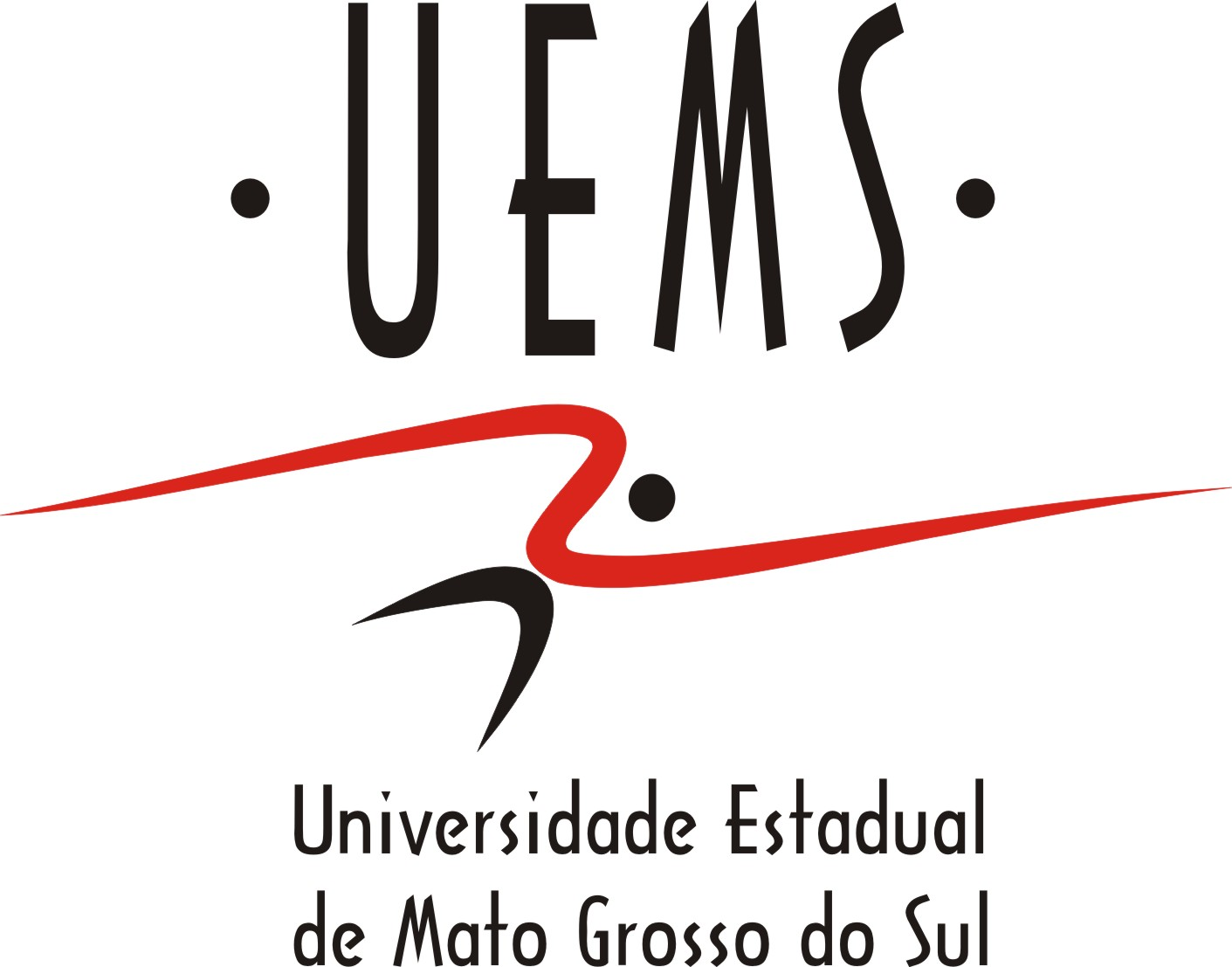 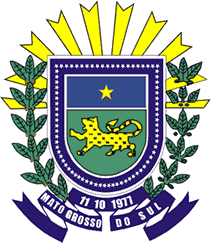 UNIVERSIDADE ESTADUAL DE MATO GROSSO DO SULNÚCLEO DE INOVAÇÃO TECNOLÓGICAFormulário de INFORMAÇÕES DE PROPRIEDADE INTELECTUALDADOS DOS INVENTORESINVENTOR RESPONSÁVEL PELO PREENCHIMENTO E ENVIOINVENTOR RESPONSÁVEL PELO PREENCHIMENTO E ENVIOINVENTOR RESPONSÁVEL PELO PREENCHIMENTO E ENVIOINVENTOR RESPONSÁVEL PELO PREENCHIMENTO E ENVIOINVENTOR RESPONSÁVEL PELO PREENCHIMENTO E ENVIOINVENTOR RESPONSÁVEL PELO PREENCHIMENTO E ENVIOINVENTOR RESPONSÁVEL PELO PREENCHIMENTO E ENVIONOME:NOME:NOME:NOME:NOME:NOME:NOME:CPF:CPF:RG:RG:RG:ÓRGÃO EMISSOR:ÓRGÃO EMISSOR:DATA DE NASCIMENTO:DATA DE NASCIMENTO:ESTADO CIVIL:ESTADO CIVIL:ESTADO CIVIL:NACIONALIDADE:NACIONALIDADE:ENDEREÇO:ENDEREÇO:ENDEREÇO:ENDEREÇO:ENDEREÇO:ENDEREÇO:ENDEREÇO:CEP:BAIRROBAIRROBAIRROCIDADE/UF:CIDADE/UF:PROFISSÃO:TELEFONE FIXO:TELEFONE FIXO:CELULAR:CELULAR:CELULAR:e-mail:e-mail:ESPECIFIQUE O TIPO DE VINCULAÇÃO À UEMSESPECIFIQUE O TIPO DE VINCULAÇÃO À UEMSESPECIFIQUE O TIPO DE VINCULAÇÃO À UEMSESPECIFIQUE O TIPO DE VINCULAÇÃO À UEMSESPECIFIQUE O TIPO DE VINCULAÇÃO À UEMSESPECIFIQUE O TIPO DE VINCULAÇÃO À UEMSESPECIFIQUE O TIPO DE VINCULAÇÃO À UEMSVínculo com a UEMSVínculo com a UEMSVínculo com a UEMSSEM VÍNCULO COM A UEMSSEM VÍNCULO COM A UEMSSEM VÍNCULO COM A UEMSSEM VÍNCULO COM A UEMS(    ) Docente UEMS(    ) Pesquisador(    ) Técnico(    ) Aluno de graduação UEMS(    ) Aluno de pós-graduação UEMS(    ) Professor visitante(    ) Pesquisador colaborador(    ) Outros. Especificar:(    ) Docente UEMS(    ) Pesquisador(    ) Técnico(    ) Aluno de graduação UEMS(    ) Aluno de pós-graduação UEMS(    ) Professor visitante(    ) Pesquisador colaborador(    ) Outros. Especificar:(    ) Docente UEMS(    ) Pesquisador(    ) Técnico(    ) Aluno de graduação UEMS(    ) Aluno de pós-graduação UEMS(    ) Professor visitante(    ) Pesquisador colaborador(    ) Outros. Especificar:(    ) Outra instituição de ensino e pesquisa. Especificar:(    ) Empresa. Especificar:(    ) Independente.(    ) Outros. Especificar:(    ) Outra instituição de ensino e pesquisa. Especificar:(    ) Empresa. Especificar:(    ) Independente.(    ) Outros. Especificar:(    ) Outra instituição de ensino e pesquisa. Especificar:(    ) Empresa. Especificar:(    ) Independente.(    ) Outros. Especificar:(    ) Outra instituição de ensino e pesquisa. Especificar:(    ) Empresa. Especificar:(    ) Independente.(    ) Outros. Especificar:INVENTOR 2INVENTOR 2INVENTOR 2INVENTOR 2INVENTOR 2INVENTOR 2INVENTOR 2NOME:NOME:NOME:NOME:NOME:NOME:NOME:CPF:CPF:RG:RG:RG:ÓRGÃO EMISSOR:ÓRGÃO EMISSOR:DATA DE NACIMENTO:DATA DE NACIMENTO:ESTADO CIVIL:ESTADO CIVIL:ESTADO CIVIL:NACIONALIDADE:NACIONALIDADE:ENDEREÇO:ENDEREÇO:ENDEREÇO:ENDEREÇO:ENDEREÇO:ENDEREÇO:ENDEREÇO:CEP:BAIRROBAIRROBAIRROCIDADE/UF:CIDADE/UF:PROFISSÃO:TELEFONE FIXO:TELEFONE FIXO:CELULAR:CELULAR:CELULAR:e-mail:e-mail:ESPECIFIQUE O TIPO DE VINCULAÇÃO À UEMSESPECIFIQUE O TIPO DE VINCULAÇÃO À UEMSESPECIFIQUE O TIPO DE VINCULAÇÃO À UEMSESPECIFIQUE O TIPO DE VINCULAÇÃO À UEMSESPECIFIQUE O TIPO DE VINCULAÇÃO À UEMSESPECIFIQUE O TIPO DE VINCULAÇÃO À UEMSESPECIFIQUE O TIPO DE VINCULAÇÃO À UEMSVínculo com a UEMSVínculo com a UEMSVínculo com a UEMSSEM VÍNCULO COM A UEMSSEM VÍNCULO COM A UEMSSEM VÍNCULO COM A UEMSSEM VÍNCULO COM A UEMS(    ) Docente UEMS(    ) Pesquisador(    ) Técnico(    ) Aluno de graduação UEMS(    ) Aluno de pós-graduação UEMS(    ) Professor visitante(    ) Pesquisador colaborador(    ) Outros. Especificar:(    ) Docente UEMS(    ) Pesquisador(    ) Técnico(    ) Aluno de graduação UEMS(    ) Aluno de pós-graduação UEMS(    ) Professor visitante(    ) Pesquisador colaborador(    ) Outros. Especificar:(    ) Docente UEMS(    ) Pesquisador(    ) Técnico(    ) Aluno de graduação UEMS(    ) Aluno de pós-graduação UEMS(    ) Professor visitante(    ) Pesquisador colaborador(    ) Outros. Especificar:(    ) Outra instituição de ensino e pesquisa. Especificar:(    ) Empresa. Especificar:(    ) Inventor independente. Especificar:(    ) Outros. Especificar:(    ) Outra instituição de ensino e pesquisa. Especificar:(    ) Empresa. Especificar:(    ) Inventor independente. Especificar:(    ) Outros. Especificar:(    ) Outra instituição de ensino e pesquisa. Especificar:(    ) Empresa. Especificar:(    ) Inventor independente. Especificar:(    ) Outros. Especificar:(    ) Outra instituição de ensino e pesquisa. Especificar:(    ) Empresa. Especificar:(    ) Inventor independente. Especificar:(    ) Outros. Especificar:INFORMAÇÕES SOBRE A INVENÇÃOINFORMAÇÕES SOBRE A INVENÇÃOTÍTULO:TÍTULO:DO QUE SE TRATA A INVENÇÃO: (     ) Produto   (     ) Processo   (     ) Aparelho   (     ) Sistema   (     ) Outro:DO QUE SE TRATA A INVENÇÃO: (     ) Produto   (     ) Processo   (     ) Aparelho   (     ) Sistema   (     ) Outro:MOTIVO DA SOLICITAÇÃOMOTIVO DA SOLICITAÇÃO(     ) Proteção da propriedade intelectualAuxilio para registro de  programa de computador, marca, patente ou outra categoria de propriedade intelectual.(     ) DESENVOLVIMENTOAuxilio no desenvolvimento, teste, experimentação, finalização, implementação ou outros procedimentos que envolvam a criação do produto/processo/serviço..DESCREVA DETALHADAMENTE O MOTIVO DA SOLICITAÇÃO:DESCREVA DETALHADAMENTE O MOTIVO DA SOLICITAÇÃO:ESTÁGIO ATUAL DA INVENÇÃOESTÁGIO ATUAL DA INVENÇÃO(     ) Concluído                    (     ) Protótipo testado          (     ) Escala piloto     (     ) Sem planejamento(     ) Escala de produção      (     ) Testado no mercado     (     ) Laboratorial      (     ) Planejamento inicial(     ) Outro. Especificar:(     ) Concluído                    (     ) Protótipo testado          (     ) Escala piloto     (     ) Sem planejamento(     ) Escala de produção      (     ) Testado no mercado     (     ) Laboratorial      (     ) Planejamento inicial(     ) Outro. Especificar:Há outras instituições de ensino e pesquisa/ empresa/ patrocinador/ orientador/ agência de fomento envolvidas na pesquisa e desenvolvimento da invenção? (     ) Não        (     ) Sim. Especificar:Há outras instituições de ensino e pesquisa/ empresa/ patrocinador/ orientador/ agência de fomento envolvidas na pesquisa e desenvolvimento da invenção? (     ) Não        (     ) Sim. Especificar:COMO SOUBE DO NIT-UEMS? O QUE O MOTIVOU A BUSCAR A INSTITUIÇÃO?DESCREVA SUA CRIAÇÃO DE FORMA QUE A EQUIPE DO NIT E DEMAIS AVALIADORES POSSAM TER INFORMAÇÕES SUFICIENTES PARA ENTENDER E AVALIAR O CONCEITO.DE FORMA GERAL, QUAL É O PROBLEMA RESOLVIDO PELO INVENTO?QUAL A PRINCIPAL APLICAÇÃO DA TECNOLOGIA?QUAL O DIFERENCIAL DA TECNOLOGIA PROPOSTA EM RELAÇÃO ÀS EXISTENTES?RESULTADOS DE BUSCA DE ANTERIORIDADE FEITA PELO PESQUISADOR.VIABILIDADE FINANCEIRA E MERCADOLÓGICADESCREVA AS ETAPAS E FASES QUE FALTAM PARA O DESENVOLVIMENTO DA TECNOLOGIA.QUAL O VALOR ESTIMADO NECESSÁRIO PARA FINANCIAR AS ATIVIDADES DE PESQUISA E DESENVOLVIMENTO?EXISTE ALGUMA CONTRAPARTIDA FINANCEIRA QUE PODERÁ SER REALIZADA PARA O FINANCIAMENTO DA PESQUISA/DESENVOLVIMENTO DO PRODUTO? (ESTA PERGUNTA APLICA-SE APENAS AOS CASOS DE PARCERIA PÚBLICO PRIVADA)ESTIME O TEMPO NECESSÁRIO PARA QUE A TECNOLOGIA SEJA PRODUZIDA EM ESCALA INDUSTRIAL.ESTIME QUAL O VALOR FINAL DO PRODUTO, OU A EXPECTATIVA DE RETORNO FINANCEIRO A PARTIR DE SUA COMERCIALIZAÇÃO QUANDO COMPARADO A SIMILARES EXISTENTES NO MERCADO.QUAIS SÃO OS POSSÍVEIS FATORES QUE PODEM DIFICULTAR OU INVIABILIZAR O SUCESSO DE SUA INOVAÇÃO? É POSSIVEL APONTAR SOLUÇÕES PARA TAIS FATORES?DIVULGAÇÃO AO PÚBLICOO preenchimento das informações a seguir requer atenção, visto que a divulgação prévia pode afetar a possibilidade de obter direitos de patente ou registro.Existe algum tipo de divulgação/publicação ou publicidade da invenção? (     ) sim      (     ) NãoEm caso afirmativo, descreva de que maneira e quais informações foram ou serão reveladas, incluído o máximo de detalhes possível, como a data e referência da publicação/divulgação.(Algumas formas de divulgação comumente utilizadas são: Oralmente, artigos, teses, exames de qualificação, resumo, trabalho completo em congresso, pôster, entrevista, etc.)(     ) A divulgação foi PARCIAL: Especifique(     ) A divulgação foi TOTAL: Especifique